Your AddressDate Receiver’s AddressDear ____ (Name of the Recipient),Through this letter, I want to thank you for hosting the family dinner yesterday. I am grateful to you for calling everyone over and spending time with us. After such a long time, all my brothers and sisters were on the same table. It was a great family time. All the credit for the time goes to you both as it was your idea. Your idea of making all the dishes by yourself was also worth appreciation. You also made all our favorite dishes. I appreciate all the efforts that both of you made in gathering everyone. Thank you for giving us a special evening. I wish we all stayed together, so we could have more such get together often. Anyway, I will be coming to the city again soon, and we will spend more time together. Sending you lots of love.Yours Lovingly,XYZ (Sender’s Name)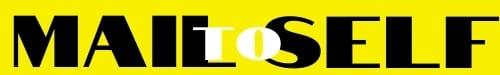 